graduate COMMITTEE 
curriculum PROPOSAL FORM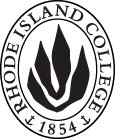 Cover page						Scroll over blue text to see further instructionsB.  NEW OR REVISED COURSES:D. SignaturesChanges that directly impact more than one department/program MUST have the signatures of all relevant department chairs, program directors, and relevant dean (e.g. when creating/revising a program using courses from other departments/programs). Proposals that do not have appropriate approval signatures will not be considered. Type in name of person signing and their position/affiliation.Send electronic files of this proposal and accompanying catalog copy to graduatecommittee@ric.edu and a printed or electronic signature copy of this form to the current Chair of Graduate Committee. Check Graduate Committee website for due dates.D.1. Approvals:   required from programs/departments/deans who originate the proposal.  may include multiple departments, e.g., for joint/interdisciplinary prposals. D.2. Acknowledgements: REQUIRED from OTHER PROGRAMS/DEPARTMENTS IMPACTED BY THE PROPOSAL. SIGNATURE DOES NOT INDICATE APPROVAL, ONLY AWARENESS THAT THE PROPOSAL IS BEING SUBMITTED.  List all other programs and departments affected by this proposal.  Signatures from these departments are required in the signature section. CONCERNS SHOULD BE BROUGHT TO THE GRADUATE COMMITTEE MEETING FOR DISCUSSION. A.1. Course or programNew Course
DIS 451: Introduction to Transition to Adult LifeNew Course
DIS 451: Introduction to Transition to Adult LifeNew Course
DIS 451: Introduction to Transition to Adult LifeNew Course
DIS 451: Introduction to Transition to Adult LifeNew Course
DIS 451: Introduction to Transition to Adult LifeA.2. Proposal typeCourse creation  Course creation  Course creation  Course creation  Course creation  A.3. OriginatorPaul LaCava/Sue DellPaul LaCava/Sue DellHome department  Special EducationHome department  Special EducationA.4. Rationale/ContextDIS 451 provides an overview of the laws, principles, roles, responsibilities and practices, current and historical, which impact the transition of youth with exceptionalities.  Transition services are mandated for students with identified needs to facilitate movement to life after high school: independent living, employment and post-secondary education.  When transition supports are consistent with established evidence-based- practices, better outcomes are achieved for transitioning  individuals.DIS 451 is the first course in the proposed CGS in Transition for Youth with Exceptionalities.  DIS 451 will increase the knowledge and implementation of best practices by teachers, administrators and district and adult service providers.   The proposed course will prepare students for the three other proposed courses DIS 551, DIS 552, and DIS 553 by providing the historical, contextual, practical and theoretical framework for effective transition goals and services.  Transition impacts students with identified needs from ages 14-22.  SPED 451 will provide participants (i.e. teachers, transition coordinators, administrators, families and adult service agency personnel) a holistic understanding of transition practices and services that support optimal outcomes for students with special needs.  Self-determination, alignment of academic supports and employment experiences, and transition assessment guide the IEP and transition services for students with an identified disability.  Understanding the federal and state laws and timelines for practices that guide transition is of benefit to students, families and school districts.  Collectively, this content aligns with knowledge, skills and dispositions outlined by the Council for Exceptional Children advanced standards for transition specialists.  This content is not addressed in an organized or significant way by other RIC courses.  This course is a 400-level course to enable undergraduates to receive this introductory coursework as an elective in their undergraduate program, and act as the introductory course in the proposed CGS in Transition for Youth with Exceptionalities.DIS 451 has been developed in partnership with the Sherlock Center on Disabilities at RIC.  The Sherlock Center is the Rhode Island leader in changing transition practices at both the school and adult life level.DIS 451 provides an overview of the laws, principles, roles, responsibilities and practices, current and historical, which impact the transition of youth with exceptionalities.  Transition services are mandated for students with identified needs to facilitate movement to life after high school: independent living, employment and post-secondary education.  When transition supports are consistent with established evidence-based- practices, better outcomes are achieved for transitioning  individuals.DIS 451 is the first course in the proposed CGS in Transition for Youth with Exceptionalities.  DIS 451 will increase the knowledge and implementation of best practices by teachers, administrators and district and adult service providers.   The proposed course will prepare students for the three other proposed courses DIS 551, DIS 552, and DIS 553 by providing the historical, contextual, practical and theoretical framework for effective transition goals and services.  Transition impacts students with identified needs from ages 14-22.  SPED 451 will provide participants (i.e. teachers, transition coordinators, administrators, families and adult service agency personnel) a holistic understanding of transition practices and services that support optimal outcomes for students with special needs.  Self-determination, alignment of academic supports and employment experiences, and transition assessment guide the IEP and transition services for students with an identified disability.  Understanding the federal and state laws and timelines for practices that guide transition is of benefit to students, families and school districts.  Collectively, this content aligns with knowledge, skills and dispositions outlined by the Council for Exceptional Children advanced standards for transition specialists.  This content is not addressed in an organized or significant way by other RIC courses.  This course is a 400-level course to enable undergraduates to receive this introductory coursework as an elective in their undergraduate program, and act as the introductory course in the proposed CGS in Transition for Youth with Exceptionalities.DIS 451 has been developed in partnership with the Sherlock Center on Disabilities at RIC.  The Sherlock Center is the Rhode Island leader in changing transition practices at both the school and adult life level.DIS 451 provides an overview of the laws, principles, roles, responsibilities and practices, current and historical, which impact the transition of youth with exceptionalities.  Transition services are mandated for students with identified needs to facilitate movement to life after high school: independent living, employment and post-secondary education.  When transition supports are consistent with established evidence-based- practices, better outcomes are achieved for transitioning  individuals.DIS 451 is the first course in the proposed CGS in Transition for Youth with Exceptionalities.  DIS 451 will increase the knowledge and implementation of best practices by teachers, administrators and district and adult service providers.   The proposed course will prepare students for the three other proposed courses DIS 551, DIS 552, and DIS 553 by providing the historical, contextual, practical and theoretical framework for effective transition goals and services.  Transition impacts students with identified needs from ages 14-22.  SPED 451 will provide participants (i.e. teachers, transition coordinators, administrators, families and adult service agency personnel) a holistic understanding of transition practices and services that support optimal outcomes for students with special needs.  Self-determination, alignment of academic supports and employment experiences, and transition assessment guide the IEP and transition services for students with an identified disability.  Understanding the federal and state laws and timelines for practices that guide transition is of benefit to students, families and school districts.  Collectively, this content aligns with knowledge, skills and dispositions outlined by the Council for Exceptional Children advanced standards for transition specialists.  This content is not addressed in an organized or significant way by other RIC courses.  This course is a 400-level course to enable undergraduates to receive this introductory coursework as an elective in their undergraduate program, and act as the introductory course in the proposed CGS in Transition for Youth with Exceptionalities.DIS 451 has been developed in partnership with the Sherlock Center on Disabilities at RIC.  The Sherlock Center is the Rhode Island leader in changing transition practices at both the school and adult life level.DIS 451 provides an overview of the laws, principles, roles, responsibilities and practices, current and historical, which impact the transition of youth with exceptionalities.  Transition services are mandated for students with identified needs to facilitate movement to life after high school: independent living, employment and post-secondary education.  When transition supports are consistent with established evidence-based- practices, better outcomes are achieved for transitioning  individuals.DIS 451 is the first course in the proposed CGS in Transition for Youth with Exceptionalities.  DIS 451 will increase the knowledge and implementation of best practices by teachers, administrators and district and adult service providers.   The proposed course will prepare students for the three other proposed courses DIS 551, DIS 552, and DIS 553 by providing the historical, contextual, practical and theoretical framework for effective transition goals and services.  Transition impacts students with identified needs from ages 14-22.  SPED 451 will provide participants (i.e. teachers, transition coordinators, administrators, families and adult service agency personnel) a holistic understanding of transition practices and services that support optimal outcomes for students with special needs.  Self-determination, alignment of academic supports and employment experiences, and transition assessment guide the IEP and transition services for students with an identified disability.  Understanding the federal and state laws and timelines for practices that guide transition is of benefit to students, families and school districts.  Collectively, this content aligns with knowledge, skills and dispositions outlined by the Council for Exceptional Children advanced standards for transition specialists.  This content is not addressed in an organized or significant way by other RIC courses.  This course is a 400-level course to enable undergraduates to receive this introductory coursework as an elective in their undergraduate program, and act as the introductory course in the proposed CGS in Transition for Youth with Exceptionalities.DIS 451 has been developed in partnership with the Sherlock Center on Disabilities at RIC.  The Sherlock Center is the Rhode Island leader in changing transition practices at both the school and adult life level.DIS 451 provides an overview of the laws, principles, roles, responsibilities and practices, current and historical, which impact the transition of youth with exceptionalities.  Transition services are mandated for students with identified needs to facilitate movement to life after high school: independent living, employment and post-secondary education.  When transition supports are consistent with established evidence-based- practices, better outcomes are achieved for transitioning  individuals.DIS 451 is the first course in the proposed CGS in Transition for Youth with Exceptionalities.  DIS 451 will increase the knowledge and implementation of best practices by teachers, administrators and district and adult service providers.   The proposed course will prepare students for the three other proposed courses DIS 551, DIS 552, and DIS 553 by providing the historical, contextual, practical and theoretical framework for effective transition goals and services.  Transition impacts students with identified needs from ages 14-22.  SPED 451 will provide participants (i.e. teachers, transition coordinators, administrators, families and adult service agency personnel) a holistic understanding of transition practices and services that support optimal outcomes for students with special needs.  Self-determination, alignment of academic supports and employment experiences, and transition assessment guide the IEP and transition services for students with an identified disability.  Understanding the federal and state laws and timelines for practices that guide transition is of benefit to students, families and school districts.  Collectively, this content aligns with knowledge, skills and dispositions outlined by the Council for Exceptional Children advanced standards for transition specialists.  This content is not addressed in an organized or significant way by other RIC courses.  This course is a 400-level course to enable undergraduates to receive this introductory coursework as an elective in their undergraduate program, and act as the introductory course in the proposed CGS in Transition for Youth with Exceptionalities.DIS 451 has been developed in partnership with the Sherlock Center on Disabilities at RIC.  The Sherlock Center is the Rhode Island leader in changing transition practices at both the school and adult life level.DIS 451 provides an overview of the laws, principles, roles, responsibilities and practices, current and historical, which impact the transition of youth with exceptionalities.  Transition services are mandated for students with identified needs to facilitate movement to life after high school: independent living, employment and post-secondary education.  When transition supports are consistent with established evidence-based- practices, better outcomes are achieved for transitioning  individuals.DIS 451 is the first course in the proposed CGS in Transition for Youth with Exceptionalities.  DIS 451 will increase the knowledge and implementation of best practices by teachers, administrators and district and adult service providers.   The proposed course will prepare students for the three other proposed courses DIS 551, DIS 552, and DIS 553 by providing the historical, contextual, practical and theoretical framework for effective transition goals and services.  Transition impacts students with identified needs from ages 14-22.  SPED 451 will provide participants (i.e. teachers, transition coordinators, administrators, families and adult service agency personnel) a holistic understanding of transition practices and services that support optimal outcomes for students with special needs.  Self-determination, alignment of academic supports and employment experiences, and transition assessment guide the IEP and transition services for students with an identified disability.  Understanding the federal and state laws and timelines for practices that guide transition is of benefit to students, families and school districts.  Collectively, this content aligns with knowledge, skills and dispositions outlined by the Council for Exceptional Children advanced standards for transition specialists.  This content is not addressed in an organized or significant way by other RIC courses.  This course is a 400-level course to enable undergraduates to receive this introductory coursework as an elective in their undergraduate program, and act as the introductory course in the proposed CGS in Transition for Youth with Exceptionalities.DIS 451 has been developed in partnership with the Sherlock Center on Disabilities at RIC.  The Sherlock Center is the Rhode Island leader in changing transition practices at both the school and adult life level.A.5. Student impactThis course will offer content not currently available to RIC students.  Some information is included in other courses, but the focus is on education only.  This course provides a depth and breadth from multiple transition perspectives that is not available in other courses. This course will offer content not currently available to RIC students.  Some information is included in other courses, but the focus is on education only.  This course provides a depth and breadth from multiple transition perspectives that is not available in other courses. This course will offer content not currently available to RIC students.  Some information is included in other courses, but the focus is on education only.  This course provides a depth and breadth from multiple transition perspectives that is not available in other courses. This course will offer content not currently available to RIC students.  Some information is included in other courses, but the focus is on education only.  This course provides a depth and breadth from multiple transition perspectives that is not available in other courses. This course will offer content not currently available to RIC students.  Some information is included in other courses, but the focus is on education only.  This course provides a depth and breadth from multiple transition perspectives that is not available in other courses. This course will offer content not currently available to RIC students.  Some information is included in other courses, but the focus is on education only.  This course provides a depth and breadth from multiple transition perspectives that is not available in other courses. A.6. Impact on other programsThis course will have a positive impact as an elective for undergraduate students, graduate students in all special education and related service programs with elective coursework, by providing an understanding of transition as it relates to students aged 14-22 with exceptionalities.  This course may also be embedded into existing programs (i.e. M. Ed. In Exceptional Learning Needs in the Specialized study in an area of professional interest, or the M.Ed. in Severe Intellectual Disabilities as elective coursework).This course will have a positive impact as an elective for undergraduate students, graduate students in all special education and related service programs with elective coursework, by providing an understanding of transition as it relates to students aged 14-22 with exceptionalities.  This course may also be embedded into existing programs (i.e. M. Ed. In Exceptional Learning Needs in the Specialized study in an area of professional interest, or the M.Ed. in Severe Intellectual Disabilities as elective coursework).This course will have a positive impact as an elective for undergraduate students, graduate students in all special education and related service programs with elective coursework, by providing an understanding of transition as it relates to students aged 14-22 with exceptionalities.  This course may also be embedded into existing programs (i.e. M. Ed. In Exceptional Learning Needs in the Specialized study in an area of professional interest, or the M.Ed. in Severe Intellectual Disabilities as elective coursework).This course will have a positive impact as an elective for undergraduate students, graduate students in all special education and related service programs with elective coursework, by providing an understanding of transition as it relates to students aged 14-22 with exceptionalities.  This course may also be embedded into existing programs (i.e. M. Ed. In Exceptional Learning Needs in the Specialized study in an area of professional interest, or the M.Ed. in Severe Intellectual Disabilities as elective coursework).This course will have a positive impact as an elective for undergraduate students, graduate students in all special education and related service programs with elective coursework, by providing an understanding of transition as it relates to students aged 14-22 with exceptionalities.  This course may also be embedded into existing programs (i.e. M. Ed. In Exceptional Learning Needs in the Specialized study in an area of professional interest, or the M.Ed. in Severe Intellectual Disabilities as elective coursework).This course will have a positive impact as an elective for undergraduate students, graduate students in all special education and related service programs with elective coursework, by providing an understanding of transition as it relates to students aged 14-22 with exceptionalities.  This course may also be embedded into existing programs (i.e. M. Ed. In Exceptional Learning Needs in the Specialized study in an area of professional interest, or the M.Ed. in Severe Intellectual Disabilities as elective coursework).A.7. Resource impactFaculty PT & FT: Existing SPED FT faculty and adjunct faculty will teach CGS coursework Existing SPED FT faculty and adjunct faculty will teach CGS coursework Existing SPED FT faculty and adjunct faculty will teach CGS coursework Existing SPED FT faculty and adjunct faculty will teach CGS coursework Existing SPED FT faculty and adjunct faculty will teach CGS coursework A.7. Resource impactLibrary:N/AN/AN/AN/AN/AA.7. Resource impactTechnologyN/AN/AN/AN/AN/AA.7. Resource impactFacilities:N/AN/AN/AN/AN/AA.7. Resource impactPromotion/ Marketing needs This course (and the proposed CGS in Transition for Students with Exceptionalities) will be promoted to special education directors in RI who oversee school teams who serve students of transition age. This course (and the proposed CGS in Transition for Students with Exceptionalities) will be promoted to special education directors in RI who oversee school teams who serve students of transition age. This course (and the proposed CGS in Transition for Students with Exceptionalities) will be promoted to special education directors in RI who oversee school teams who serve students of transition age. This course (and the proposed CGS in Transition for Students with Exceptionalities) will be promoted to special education directors in RI who oversee school teams who serve students of transition age. This course (and the proposed CGS in Transition for Students with Exceptionalities) will be promoted to special education directors in RI who oversee school teams who serve students of transition age. A.8. Semester effectiveFall 2020A.9. Rationale if sooner than next fallA.9. Rationale if sooner than next fallNewB.1. Course prefix and number DIS 451B.2. Cross listing number if anyB.3. Course title Introduction to Transition to Adult LifeB.4. Course description Students will gain knowledge of the historical and contextual factors that impact transition for youth with exceptionalities. State and federal transition laws and roles of all stakeholders will be reviewed.B.5. Prerequisite(s)Admission to the Feinstein School of Education and Human Development, Senior status (90 credit hours successfully completed), graduate status, or consent of department chair.B.6. OfferedAnnually, fall semesterB.7. Contact hours 45 contact hoursB.8. Credit hours3B.9. Justify differences if anyB.10. Grading system Letter gradesB.11. Instructional methodsLecture and field work B.12.CategoriesRequired for proposed CGS in Transition for Youth with Exceptionalities;  Elective for students from related disciplines  B.13. How will student performance be evaluated?Attendance  | Class participation |  Exams  |  Presentations  | Papers  | Class Work  | Fieldwork | Quizzes |Projects | B.14. Redundancy with, existing coursesDoes not duplicate, but some portions of the content are introduced in existing SPED classesB. 15. Other changes, if anyB.16. Course learning outcomes: List each outcome in a separate rowProfessional organization standard(s), if relevant CEC and FSEHD Outcomes alignmentHow will the outcome be measured?Demonstrate an understanding of how the theories, practices and beliefs about individuals with exceptionalities have changed over time, and how these changes impact  self-determination, education, employment and inclusion across the life spanFSEHD: Knowledge: Domain-Specific Knowledge,  Contextual PerspectivePractice:  Professional Identity Development,  Diversity of PracticeCEC:   SETRS.5.K1; SETRS.7.S1ExamDemonstrate an understanding of self-determination, including the practices and supports that facilitate self-determination in individuals with exceptionalities across contexts, and the role that students, families and school personnel have in fostering self-determinationFSEHD:Knowledge: Domain-Specific Knowledge,  Contextual PerspectivePractice: Evidence Based Decision Making, Professional Identity Development,  Diversity of PracticeCEC:  SETRS.7.K3, SETRS.7.K2,SETRS.7.S1Self Determination Assessment, ExamDemonstrate an understanding of the different ways disability impacts the lives of individuals across all domains including education, employment, community participation, health care, independent living, finances and family and intimate relationship, and how type  of disability and severity impacts these domainsFSEHD: Knowledge: Domain-Specific Knowledge,  Contextual PerspectivePractice: Professional Identity Development,  Diversity of PracticeCEC:  SETRS.7.K3Interview of a Transition-Aged Student with an Exceptionality Comprehensive ExamDemonstrate an understanding of current  laws and initiatives that support individuals  with disabilities from Early Intervention through transition to adult services and how disability, (for example, severity, multiple support needs, sensory impairments) impacts the supports and services requiredFSEHD:Knowledge: Domain-Specific Knowledge,  Contextual PerspectivePractice: Evidence Based Decision Making, Diversity of PracticeCEC:   SETRS.4.K2; SETRS.5.K1  SETRS.7.K2;   SETRS.7.S6ExamDemonstrate an understanding of the different roles and responsibilities the student, family, special and general education teachers, paraprofessionals, school administrators and community agencies have in facilitating a successful transition for a student with a disability.  Discuss how variability in disability awareness impacts participation in this planning processFSEHD:Knowledge: Domain-Specific Knowledge,  Contextual PerspectivePractice: Professional Identity DevelopmentCEC:  SETRS.7.K2AttendanceClass participationPaper Comprehensive ExamDemonstrate an understanding of the IEP process including an understanding of transition services for students with exceptionalities over the age of 14. Recognize the role of the transition plan in defining the supports and services in the IEPFSEHD: Knowledge: Domain-Specific Knowledge,  Informational Literacy Practice: Evidence-based Decision MakingCEC: SETRS.4.S3; SETRS.3.K1; SETRS.7.S10AttendanceClass participation QuizComprehensive ExamDemonstrate an understanding of the various evidence based assessments used to evaluate individual students’ transition goals, needs and supports in the areas of education, employment and independent living and leisure.   Demonstrate the ability to administer, score and interpret appropriate transition-related assessments.  Demonstrate an understanding of  progress monitoring – both formal and informalFSEHD:Knowledge: Domain-Specific Knowledge,  Informational Literacy Practice: Evidence-based Decision Making,  Technology UseCEC: SETRS.1.S1; SETRS.1.K1; SETRS.2.K1; SETRS.3.K1; SETRS.4.S3; SETRS.7.S10AttendanceClass participation ClassworkPresentation Comprehensive ExamDemonstrate an understanding of the process of integrating academic outcome data and present levels of performance (PLAFP), with transition data to inform academic and transition goals and servicesFSEHD: Knowledge: Domain-specific knowledge: Information LiteracyPractice: Evidence-based Decision Making; Diversity of PracticeCEC:  SETRS.1.S4; SETRS.3.K3AttendanceClass participation ProjectComprehensive ExamDemonstrate the ability to develop an appropriate, individualized longitudinal transition plan for a fictitious student aged 14 or over with a disability.  All students in the class will use the same fictitious student. Post-secondary outcomes in all three areas of transition are to be addressed.FSEHD: Knowledge: Domain-Specific Knowledge,  Informational Literacy, Contextual PerspectivePractice: Evidence-based Decision Making,  Technology Use, Professional Identity DevelopmentCEC: SETRS.1.S1; SETRS.1.K1;SETRS.4.S3; SETRS.7.S1; SETRS.7.S10AttendanceClass participation Presentation and final project: Course artifactComprehensive ExamFieldwork: Students will be required to attend one TAC meeting during the course of the semester OR attend one district-based Transition Fair during the semesterFSEHD:Knowledge: Domain-specific knowledge; Professional AwarenessPractice: Professional Identify DevelopmentCEC: SETRS.6.K1; SETRS.6.K2; SETRS.6.S2; SETRS.7.K1AttendancePaperComprehensive ExamB.17. Topical outline:  Do NOT insert a full syllabus, only the topical outlineTopic 1: Evolution of theories, practices and beliefs about individuals with exceptionalities has changed over time and how they impact the following across the lifespan: Self determination Education EmploymentInclusion Topic 2: Self-determination in individuals with exceptionalitiesPractices and supports to facilitateRole of students, families and school personnel in fostering self determination Topic 3: How disability impacts the lives of individuals: Domains covered: education, employment, community participation, health care, independent living, finances and family and intimate relationshipsHow these domains impact individuals by type and severity of disabilityTopic 4: Laws an initiatives that guide special education services from early intervention through transition How type and severity of disability impacts the services Topic 5: Roles and responsibilitiesStudent, family, special and general educators, paraprofessionals, school administrators and community agenciesHow disability awareness impacts the planning processTopic 6: The IEP process and transition servicesRole of the transition plan in defining supports and services in the IEPTopic 7: Assessment and transition Evidence based assessments in all domains: post-secondary education, employment and independent livingAdministration, scoring and interpretation Methods for progress monitoringTopic 8: Integrating academic and transition data combined with present levels of performanceImpact on academic goals and services Impact on transition goals and servicesTopic 9: The Longitudinal Transition PlanDevelop post-secondary outcomes in all three areas of transition: post-secondary education, employment and independent livingINSTRUCTIONS FOR PREPARING THE CATALOG COPY:  The proposal must include all relevant pages from the college catalog, and must show how the catalog will be revised.  (1) Go to the “Forms and Information” page on the Graduate Committee website. Scroll down until you see the Word files for the current catalog. (2) Download ALL catalog sections relevant for this proposal, including course descriptions and/or other affected programs.  (3) Place ALL relevant catalog copy into a single file.  Put page breaks between sections and delete any catalog pages not relevant for this proposal. (4) Using the track changes function, revise the catalog pages to demonstrate what the information should look like in next year’s catalog.  (5) Check the revised catalog pages against the proposal form, especially making sure that program totals are correct if adding/deleting course credits.  NamePosition/affiliationSignatureDatePaul LaCavaProposed Program Director of the CGS in Transition for Students with Exceptionalities Ying Hui-MichaelChair of Special EducationJeannine E. Dingus-EasonDean of FSEHDNamePosition/affiliationSignatureDateDr. Paul LaCavaProgram CoordinatorM.Ed. in Special Education: Exceptional Learning NeedsDr. Susan DellProgram CoordinatorM.Ed. in Severe Intellectual Disabilities